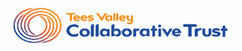 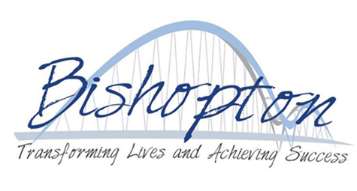  Policy Statement for Provider AccessThis policy statement sets out Bishopton Pupil Referral Unit’s arrangements for managing the access of providers to pupils for the purposes of giving them information about the provider’s education or training offer.
This complies with the school’s legal obligations under Section 42B of the Education Act 1997, and with the brand-new legislation, PAL (Provider Access Legislation) which came into effect January 2023. As part of the latter, all enrolled students are given the opportunity for a minimum of two encounters during each key phase with employers, apprenticeship or educational providers across their time with us.Student entitlement Students at college are entitled: • To find out about technical education qualifications and apprenticeships opportunities, as part of a careers programme. • To hear from a range of providers about the opportunities they offer, including technical education and apprenticeships.• To understand how to make applications for both academic and technical courses.Management of provider access requests Procedure A provider wishing to request access should contact Careers Co-ordinator Beth Cairns who will identify the most suitable opportunity for a visit. Email b.cairns@tvc.ac.uk.Opportunities for access There are several events and opportunities throughout the academic year for providers to come in and visit our students and or their parents, these could be:• During tutorials• During Lesson time • Break time/lunch time drop ins • Careers and Progression Fairs. Premises and facilities The school will make suitable rooms/ spaces available for discussions between the provider and students, as appropriate to the activity. The school will also make available AV and other specialist equipment to support provider presentations. This can be discussed and agreed in advance of the visit.Approval date: SLT November 2023                        LGB November 2023Review date:   November 2024